ČESKÝ ATLETICKÝ SVAZ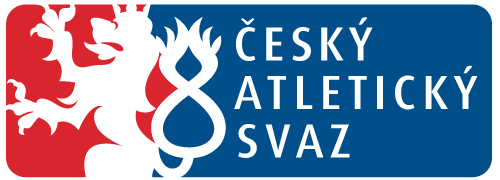 Olomoucký krajPŘIHLÁŠKAdo mistrovských soutěží atletických družstevna rok 2024Atletický klub – oddíl (uveďte přesný nezkrácený název):IČO:	  Číslo účtu: 	.	Adresa pro zasílání pošty:Telefon:	..E-mailová adresa: ........................................................................Jméno a adresa předsedy oddílu:Telefon/e-mail: ..........................................................................................................................................Plánované termíny kol družstev dospělých v roce 2024:1. kola I. a II. Ligy					11.5.1. kolo Extraligy						11.5.2. kola	I. a II. ligy					25.5
2. kolo extraligy						25.5.3. kola I. a II. ligy					8.6.4. kola I. a II. ligy					17.8.Prolínací soutěže /baráž/ o účast v I.lize			7.9.Prolínací soutěž /baráž/ o účast v II.lize                         Mistrovství ČR družstev mužů a žen		             7.-8.9.	Zájem o uspořádání a plánované termíny:

I. kolo MMaS družstev mládeže				4.5
II. kolo MMaS družstev mládeže			1.6.III. kolo MMaS družstev mládeže*			14.9.MMaS družstev st. žactva				15.9.MMaS družstev ml. žactva				28.9MMaS M,Ž,J,Jky, D, Dky				8.5. MMaS starší žactvo					2.6.MMaS mladší žactvo 					9.6.MMaS víceboje M,Ž,J,D, starší žactvo 			21.-22.6.
SMF družstev ml. žactva				21.9.SMF družstev st. žactva				8.9. * v roce 2024 se plánuje úprava soutěže MMaS družstev mládeže. 1. a 2. kolo soutěže MMaS družstev mládeže bude pro všechna přihlášená družstva – Tato soutěž bude samostatně v gesci Moravy, nazvaná jako Semifinále. Tradiční podzimní 3. kolo soutěže bude samostatným závodem jako Finále Mistrovství Moravy a Slezska družstev mládeže. Do Finále bude postupovat v každé kategorii prvních 10 družstev ze Semifinále.Zájem o uspořádání Mistrovství Moravy a Slezska v dlouhých bězích a v chůzi a navržený termín:
MMaS v ½ maratonu					….....……………….MMaS v maratonu 					….....……………….MMaS 10 km na silnici 					…………...........…..MMaS v běhu do vrchu 					…….....…………....MMaS v přespolním běhu				............................... (9.11.)MMaS v chůzi 10 km na silnici				………....………….. 
MMaS v chůzi na 10 km na dráze 			………………………Zájem o uspořádání Krajský závodů: (termíny budou upřesněny v lednu Výborem KAS Olomouc):KP družstev přípravek		 KP družstev mladšího žactva KP družstev staršího žactvaKP jednotlivců mladšího žactva (září)KP jednotlivců staršího žactva (září)KP jednotlivců dorost – dospělí (září)KP víceboje přípravky (září)KP víceboje mladší žactvo (září)KP víceboje starší žactvo – dospělí (září)Termíny Vašich tradičních závodů:Do soutěží na rok 2024 přihlašujeme závazně tato družstva:A D R E S Á ŘVedoucích družstev pro zasílání pošty /uveďte všechny druhy spojeníA D R E S Á ŘVedoucích družstev pro zasílání pošty /uveďte všechny druhy spojeníA D R E S Á ŘVedoucích družstev pro zasílání pošty /uveďte všechny druhy spojeníMUŽII. NLII. NLJUNIOŘIDOROSTENCIŽÁCI STARŠÍŽÁCI MLADŠÍŽENYI. NLII. NLJUNIORKYDOROSTENKYŽÁKYNĚ STARŠÍŽÁKYNĚ MLADŠÍPŘÍPRAVKA DÍVKYPŘÍPRAVKA CHLAPCI